Probability of Multiple Independent EventsProbability of Multiple Independent EventsProbability of Multiple Independent EventsProbability of Multiple Independent EventsCalculates theoretical probability for 3 independent events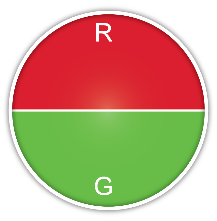 A pointer is spun 3 times.Sample space:R, R, R       G, G, G
R, R, G      G, G, R
R, G, R      G, R, G
R, G, G      G, R, R There are 8 possible outcomes.For 2 reds and 1 green, in any order, there are 3 favourable outcomes so the theoretical probability of 2 reds and 1 green is:  = 0.375
For red, red, green, in that order, there is 1 favourable outcome so the theoretical probability of red, red, green is:  = 0.125
Calculates experimental probability for 3 independent eventsA pointer is spun 3 times.The results for 10 trials:G, R, G       G, G, R
R, R, G       R, R, R
G, R, G       R, R, R
G, R, G       R, G, R
R, G, G       G, R, RFor 2 reds and 1 green, in any order, the outcome occurred 3 times so the experimental probability of 2 reds and 1 green is:  = 0.3
For red, red, green, in that order, the outcome occurred 1 time, so  the experimental probability of red, red, green is:  = 0.1
Compares theoretical and experimental probabilities for 3 independent eventsTheoretical probability of 2 reds and 1 green is:  = 0.375Experimental probability of 2 reds and 1 green is:  = 0.3The theoretical probability of red, red, green is:  = 0.125The experimental probability of red, red, green is:  = 0.1For each multiple event, the theoretical probability is greater than the experimental probability, but the probabilities are close in value.Understands how the experimental probability is affected by many trials For 100s of trials of an experiment, the experimental probability of an outcome may approach its theoretical probability.Observations/DocumentationObservations/DocumentationObservations/DocumentationObservations/Documentation